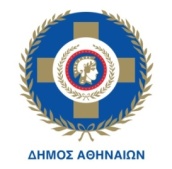 ΕΛΛΗΝΙΚΗ  ΔΗΜΟΚΡΑΤΙΑΝΟΜΟΣ ΑΤΤΙΚΗΣ ΔΗΜΟΣ  ΑΘΗΝΑΙΩΝ ΓΕΝΙΚΗ Δ/ΝΣΗ ΟΙΚΟΝΟΜΙΚΩΝ Δ/ΝΣΗ ΠΡΟΜΗΘΕΙΩΝ ΚΑΙ ΑΠΟΘΗΚΩΝΤΜΗΜΑ  ΔΙΑΔΙΚΑΣΙΩΝ ΣΥΝΑΨΗΣ ΔΗΜΟΣΙΩΝ ΣΥΜΒΑΣΕΩΝΥΠΟΔΕΙΓΜΑ ΟΙΚΟΝΟΜΙΚΗΣ ΠΡΟΣΦΟΡΑΣ  Ο υπογραφόμενος………………………………………………………………………………………….. με έδρα …………………….. ………………………………………………  Ταχ/κή Δ/νση ………………………….……………………… Τηλ. …….……………………,  email ……………………, αφού έλαβα πλήρη γνώση των όρων της υπ’ αριθμ. ………. Διακήρυξης και των Παραρτημάτων αυτής, τους οποίους αποδέχομαι ανεπιφύλακτα, που αφορούν στην ηλεκτρονική διαδικασία σύναψης δημόσιας σύμβασης άνω των ορίων, για την «Προμήθεια δύο (2) Αυτοκινούμενων Τετράτροχων Οχημάτων Πλύσης-Στέγνωσης Δαπέδων Κοινοχρήστων Χώρων και η ετήσια συντήρηση αυτών για το χρονικό διάστημα των δύο (2) ετών και ενός (1) Αυτοκινούμενου Τρίτροχου Αναρροφητικού Σαρώθρου και η ετήσια συντήρηση αυτού για το χρονικό διάστημα των δύο (2) ετών», στην προσφερόμενη τιμή των άρθρων συμπεριλαμβάνεται η αξία των προσφερομένων ειδών και υπηρεσιών, το νόμιμο κέρδος του Αναδόχου, ο εκτελωνισμός, τα έξοδα έκδοσης άδειας κυκλοφορίας και πινακίδων, οι κρατήσεις όπως αναφέρονται στο άρθρο 14 της Συγγραφής Υποχρεώσεων, η μεταφορά και η παράδοση των οχημάτων και τα έξοδα χαρτοσήμανσης του συμφωνητικού. Επίσης, περιλαμβάνεται το κόστος όλων των απαραίτητων ανταλλακτικών και εξαρτημάτων που θα τοποθετηθούν κατά τις υπηρεσίες συντήρησης των σαρώθρων και η δαπάνη οποιασδήποτε υπηρεσίας για την πλήρη και σύμφωνα με τις Τεχνικές Προδιαγραφές Μελέτης και εν γένει τους κανόνες της τέχνης, άρτια και επιμελημένη εκτέλεση των υπηρεσιών συντήρησης προσφέρω τις παρακάτω τιμές:Αθήνα …………………….2022Ο ΠΡΟΣΦΕΡΩΝ________________(Σφραγίδα - Υπογραφή)Α/ΑΆρθροΠρομηθευόμενο ΕίδοςΠοσότητα ΤεμάχιαΠροσφερόμενη Τιμή Μονάδος σε ΕΥΡΩ (Άνευ ΦΠΑ)Σύνολο Άρθρου σε ΕΥΡΩ(Άνευ ΦΠΑ)ΠΡΟΫΠΟΛΟΓΙΣΜΟΣ ΠΡΟΣΦΟΡΑΣ ΟΜΑΔΑΣ 1ΠΡΟΫΠΟΛΟΓΙΣΜΟΣ ΠΡΟΣΦΟΡΑΣ ΟΜΑΔΑΣ 1ΠΡΟΫΠΟΛΟΓΙΣΜΟΣ ΠΡΟΣΦΟΡΑΣ ΟΜΑΔΑΣ 1ΠΡΟΫΠΟΛΟΓΙΣΜΟΣ ΠΡΟΣΦΟΡΑΣ ΟΜΑΔΑΣ 1ΠΡΟΫΠΟΛΟΓΙΣΜΟΣ ΠΡΟΣΦΟΡΑΣ ΟΜΑΔΑΣ 1ΠΡΟΫΠΟΛΟΓΙΣΜΟΣ ΠΡΟΣΦΟΡΑΣ ΟΜΑΔΑΣ 111Αυτοκινούμενο Τετράτροχο Όχημα Πλύσης-Στέγνωσης Δαπέδων Κοινοχρήστων Χώρων222Ετήσια Συντήρηση για Αυτοκινούμενο Τετράτροχο Όχημα Πλύσης-Στέγνωσης Δαπέδων Κοινοχρήστων Χώρων4ΣΥΝΟΛΟ ΟΜΑΔΑΣ 1 (ΑΝΕΥ Φ.Π.Α. 24%) (€):ΣΥΝΟΛΟ ΟΜΑΔΑΣ 1 (ΑΝΕΥ Φ.Π.Α. 24%) (€):ΣΥΝΟΛΟ ΟΜΑΔΑΣ 1 (ΑΝΕΥ Φ.Π.Α. 24%) (€):ΣΥΝΟΛΟ ΟΜΑΔΑΣ 1 (ΑΝΕΥ Φ.Π.Α. 24%) (€):ΣΥΝΟΛΟ ΟΜΑΔΑΣ 1 (ΑΝΕΥ Φ.Π.Α. 24%) (€):Φ.Π.Α. 24% (€):Φ.Π.Α. 24% (€):Φ.Π.Α. 24% (€):Φ.Π.Α. 24% (€):Φ.Π.Α. 24% (€):ΣΥΝΟΛΟ ΟΜΑΔΑΣ 1  (ΜΕ Φ.Π.Α. 24%) (€):ΣΥΝΟΛΟ ΟΜΑΔΑΣ 1  (ΜΕ Φ.Π.Α. 24%) (€):ΣΥΝΟΛΟ ΟΜΑΔΑΣ 1  (ΜΕ Φ.Π.Α. 24%) (€):ΣΥΝΟΛΟ ΟΜΑΔΑΣ 1  (ΜΕ Φ.Π.Α. 24%) (€):ΣΥΝΟΛΟ ΟΜΑΔΑΣ 1  (ΜΕ Φ.Π.Α. 24%) (€):ΠΡΟΫΠΟΛΟΓΙΣΜΟΣ ΠΡΟΣΦΟΡΑΣ ΟΜΑΔΑΣ 2ΠΡΟΫΠΟΛΟΓΙΣΜΟΣ ΠΡΟΣΦΟΡΑΣ ΟΜΑΔΑΣ 2ΠΡΟΫΠΟΛΟΓΙΣΜΟΣ ΠΡΟΣΦΟΡΑΣ ΟΜΑΔΑΣ 2ΠΡΟΫΠΟΛΟΓΙΣΜΟΣ ΠΡΟΣΦΟΡΑΣ ΟΜΑΔΑΣ 2ΠΡΟΫΠΟΛΟΓΙΣΜΟΣ ΠΡΟΣΦΟΡΑΣ ΟΜΑΔΑΣ 2ΠΡΟΫΠΟΛΟΓΙΣΜΟΣ ΠΡΟΣΦΟΡΑΣ ΟΜΑΔΑΣ 233Αυτοκινούμενο Τρίτροχο  Αναρροφητικό Σάρωθρο144Ετήσιες Υπηρεσίες Συντήρησης για Αυτοκινούμενο Τρίτροχο Αναρροφητικό Σάρωθρο2ΣΥΝΟΛΟ ΟΜΑΔΑΣ 2 (ΑΝΕΥ Φ.Π.Α. 24%) (€):ΣΥΝΟΛΟ ΟΜΑΔΑΣ 2 (ΑΝΕΥ Φ.Π.Α. 24%) (€):ΣΥΝΟΛΟ ΟΜΑΔΑΣ 2 (ΑΝΕΥ Φ.Π.Α. 24%) (€):ΣΥΝΟΛΟ ΟΜΑΔΑΣ 2 (ΑΝΕΥ Φ.Π.Α. 24%) (€):ΣΥΝΟΛΟ ΟΜΑΔΑΣ 2 (ΑΝΕΥ Φ.Π.Α. 24%) (€):Φ.Π.Α. 24% (€):Φ.Π.Α. 24% (€):Φ.Π.Α. 24% (€):Φ.Π.Α. 24% (€):Φ.Π.Α. 24% (€):ΣΥΝΟΛΟ ΟΜΑΔΑΣ 2 (ΜΕ Φ.Π.Α. 24%) (€):ΣΥΝΟΛΟ ΟΜΑΔΑΣ 2 (ΜΕ Φ.Π.Α. 24%) (€):ΣΥΝΟΛΟ ΟΜΑΔΑΣ 2 (ΜΕ Φ.Π.Α. 24%) (€):ΣΥΝΟΛΟ ΟΜΑΔΑΣ 2 (ΜΕ Φ.Π.Α. 24%) (€):ΣΥΝΟΛΟ ΟΜΑΔΑΣ 2 (ΜΕ Φ.Π.Α. 24%) (€):